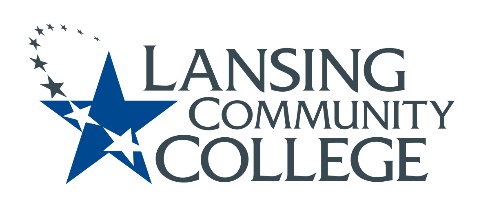 Curriculum Committee Report for the 
Academic SenateMeeting date: 5/3/2023The Curriculum Committee meets on the 1st and 3rd Wednesday of each academic calendar month. The following items were discussed and reviewed at the Curriculum Committee Meeting of 05/03/2023.For those interested in examining the CC documents, they can be found in the folder for Academic Senate review.Proposed New Program(s) of Study: n/aProposed New Courses:  n/aProposed Course Revisions:n/aProposed Expedited Course Revisions:n/aProposed Program of Study Discontinuations:n/aProposed Course Discontinuations:n/aOther business: CIMT Course Revision Approvals:MATH 098MATH 119MATH 120STAT 170Curriculum Committee requests for update to the CMIT Course Revision document to reflect that this change for MATH 098, MATH 119, MATH 120, and STAT 170 are not due to the Michigan Reform/Reconnect Program, but due to the student success data provided by the Program. Additionally, request that the above referenced items be moved to their own row on the spreadsheet for approval purposes.Canceled Courses:CITA 229-Special Topics in ApplicationsCITD 229-Special Topics in DatabaseCITF 229-Special Topics in FoundationsCITN 229-Special Topics in NetworkingCITP 229-Special Topics in ProgrammingCITS 227-Comp Support Indepen StudyCITS 229-Special Topics/SupportCITW 229-Special Topics/Web HSEC 090-ERESA Computer Security IThe Curriculum Committee Charter edits were made and approved reflecting the approved Chair Elect LanguageNext Curriculum Committee will meet on Monday, July 10, 2023, from 9:00-11:00 am on WebEx. Respectfully submitted,
Tamara McDiarmid
Curriculum Committee Chair